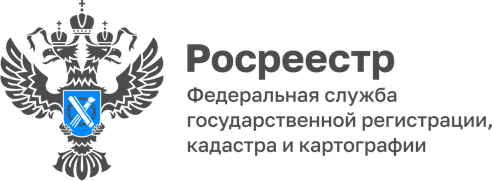 ПРЕСС-РЕЛИЗСоциальная акция «Росреестр-ветерану» позволяет оперативно решать вопросы, связанные с недвижимостью!Специалисты Управления Росреестра по Алтайскому краю и Роскадастра по Алтайскому краю бесплатно оказывают ветеранам Великой Отечественной войны и приравненным к ним лицам помощь в сфере получения услуг Росреестра. В Алтайском крае на постоянной основе действует акция, которая позволяет ветеранам, вдовам ветеранов Великой Отечественной войны и приравненным к ним лицам не покидая место жительства получать услуги Росреестра. Услуги по государственной регистрации прав на недвижимость, кадастровому учету, предоставлению сведений из Единого государственного реестра недвижимости (ЕГРН) оказываются в кратчайшие сроки. Так, оформление прав на объект недвижимости и получение сведений из ЕГРН на бумажном носителе сокращены до 1 рабочего дня.«Уже ставшая традиционной социальная акция «Росреестр-ветерану» позволяет оперативно решать вопросы, связанные с недвижимостью тем людям, которые в свое время перенесли много тягот и лишений, но несмотря, ни на что, одержали победу в Великой Отечественной войне. Таких людей осталось уже немного и реальная помощь, которую оказывает региональный Росреестр и Роскадастр в рамках акции — это лишь малая часть общей благодарности за силу, мужество и самоотверженность этих граждан» - отметил руководитель Управления Росреестра по Алтайскому краю Юрий Калашников.«Ветераны или их представители, а также приравненные к ним лица могут оставить заявку о выездном обслуживании. Наши специалисты оперативно приедут в удобное время, предоставят консультации и примут документы. Услуга выездного приема для таких граждан оказывается на безвозмездной основе. Данная акция действует в Алтайском крае больше десять лет. За это время услуги Росреестра получили более 400 ветеранов ВОВ», - рассказывает директор Роскадастра по Алтайскому краю Дмитрий Комиссаров.Оформить заявку на выезд специалистов Роскадастр ветераны или их представители могут по телефону 8 (3852) 55-76-47.Для тех ветеранов, кому не требуется выезд специалиста на дом, но у кого есть вопросы по государственному учету земельных участков, домов, квартир, гаражей, дач и т.д., действуют прямые телефонные линии:- по вопросам кадастрового учета земельных участков, кадастрового учета объектов капитального строительства и государственной регистрации звоните в Управление Росреестра по Алтайскому краю по телефонам 8 (3852) 29-17-17 или 29-17-20;- по вопросам получения сведений из ЕГРН звоните в Роскадастр по Алтайскому краю по телефону 8 (3852) 55-76-59 + короткий добавочный номер: 7211,7187, 7183.Контакты для СМИПресс-секретарь Управления Росреестра по Алтайскому краю
Бучнева Анжелика Анатольевна 8 (3852) 29 17 44, 509722press_rosreestr@mail.ru 656002, Барнаул, ул. Советская, д. 16Сайт Росреестра: www.rosreestr.gov.ru
Яндекс-Дзен: https://dzen.ru/id/6392ad9bbc8b8d2fd42961a7	ВКонтакте: https://vk.com/rosreestr_altaiskii_krai 
Телеграм-канал: https://web.telegram.org/k/#@rosreestr_altaiskii_kraiОдноклассники: https://ok.ru/rosreestr22alt.kraihttps://vk.com/video-46688657_456239105